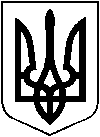 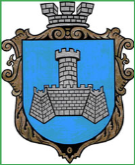 УКРАЇНАХМІЛЬНИЦЬКА МІСЬКА РАДАВінницької областіВИКОНАВЧИЙ КОМІТЕТРІШЕННЯвід “ листопада  2017р.                                                                     № 434      м. ХмільникРозглянувши заяву гр. Прибилюк В.П. від 25.09.2017р. про внесення змін свідоцтво про право власності на житло від 10.03.2011 року, що  видане на підставі рішення виконавчого комітету Хмільницької міської ради  від 17.02.2011 року № 93, відповідно до Закону України «Про державну реєстрацію речових прав на нерухоме майно та їх обтяжень», керуючись  ч.1 ст.52, ч.6 ст.59, ч.2 п.10 ст. 30 Закону України «Про місцеве самоврядування в Україні», виконавчий комітет Хмільницької міської радиВ И Р І Ш И В:Внести в свідоцтво про право власності  на житло  від 10.03.2011 року, що видане на підставі рішення виконавчого комітету Хмільницької міської ради № 93 від 17.02.2011 року такі зміни:	- слова "кімнати №4" замінити "на квартира №4".2. Контроль за виконанням цього рішення покласти на заступника міського голови з питань діяльності виконавчих органів ради згідно з розподілом обов’язків. Міський голова                                              С.Б. РедчикПро розгляд заяви гр. Прибилюк В.П.